Life Group Discussion Guide  			       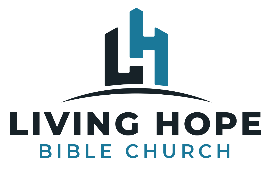 Matthew: The King and His KingdomA New Season is ComingApril 24, 2022Intro:1.	Have you ever been “stood up” or “ghosted” for a meeting, date, business contact, 	etc? What was the experience like and how did you feel?2.	What has been a situation in life where you felt “ghosted” by God? How did you view 	God during this time?Discussion: Read Matthew 7:28-8:171.	Chapter 7 verses 28-29 says the crowds were amazed by Jesus’ authority. How did 	Jesus teach with a different authority than the other teachers during the day?2.	Why do you think Matthew includes stories of healing right after Jesus’ famous 	sermon on the mount?3.	Write down the miracles and healings in 8:1-17 and who Jesus performed them for. 	What do these miracles say about Jesus’ authority? 4.	Why did Jesus choose to heal a leper, a roman centurion, and woman? What does 	this tell us about Jesus?5.	Why does Jesus touch the leper? How can this be an incredible source of comfort to 	us, when we have failed miserably and feel ashamed of our condition?6.	What is startling about Jesus’ response to the Centurion is vs10-12? What is the key 	to reclining with Abraham, Isaac, and Jacob in the Kingdom of heaven? How does 	this affect us today?7.	In verse 17 Matthew relates Jesus’ healing physical illness and exorcisms to Isaiah 	53. How is Jesus’ death related to his healing ministry?8.	Ryan said that Jesus’ death and victory over sin secures all the benefits of the 	Kingdom for believers. How does Jesus’ death give hope to those suffering with 	sickness?9.	Is it wrong to pray for healing? Is it wrong not to pray for healing? What should our 	response be if God doesn’t heal someone?10.	Ryan guaranteed that for believers they WILL be healed. The only question is when. 	What does this mean? How do we handle the unfairness of some getting healed and 	some people not?11.	How can a change of season be a reminder of the goodness to come? How can you 	foster and grow your hope in the coming kingdom?